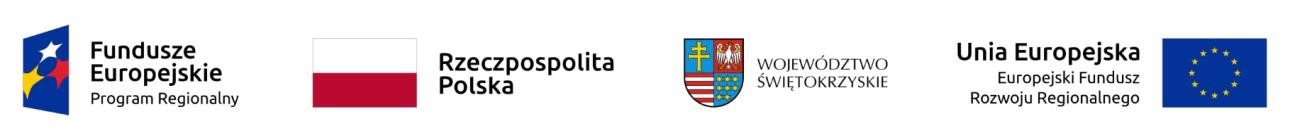 DSUiZP 252/JK/4/2019		                                                           		 Końskie 2019-03-20dot.: postępowania o udzielenie zamówienia publicznego na:  „Przebudowa istniejącego pomieszczenia w podpiwniczeniu na serwerownie wraz z doprowadzeniem zasilania ” realizowana w ramach projektu  „Informatyzacja Placówek Medycznych Województwa Świętokrzyskiego”Znak sprawy DSUiZP 252/JK/2/2019Dyrekcja Zespołu Opieki Zdrowotnej w Końskich w odpowiedzi na złożone następujące pytania i  wnioski  dotyczące treści zapisów SIWZ informuje :Pytanie nr 1Czy wykonawca ma dokonać integracji systemu SUG z systemem SSP? Jeśli tak, to jaka centrala SSP znajduje się w budynku?Odp 1. Tak wykonawca ma dokonać integracji z systemem SSP.Centrala: ZETTLER ZX4-BRANDMELDE Pytanie nr 2Czy w budynku znajdują się istniejące trasy, w których można instalować projektowane kable światłowodowe? Odp 2.  Trasy nie są wykonane do wszystkich  PD. Wykonawca realizuje zgodnie z wyznaczoną trasą według załączonego projektu.(Do wykorzystania piony elektryczne, sufity podwieszane).Pismo zostaje w dniu  dzisiejszym  zamieszczone na stronach  
                                                                                                                                                                                                                                                               Z-ca Dyrektora                                                                                                                                 Zespołu Opieki Zdrowotnej                                                                                                                                           w Końskich                                                                                                                                mgr inż. Jerzy Grodzki                                                                                                     Sporządził:      st. Ins. ds. Zamówień PublicznychJacek KrukFirmy biorące udział w postępowaniu ogłoszonym w Systemie Zamówień Publicznych Portal Centralny Nr ogłoszenia: 522438-N-2019 z dnia 2019.03.07. ;  na stronie internetowej zoz-konskie.bip.org.pl oraz w siedzibie zamawiającego -Tablica ogłoszeń